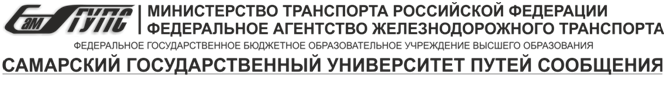 УфИПС – филиал СамГУПСРАБОЧАЯ ПРОГРАММА УЧЕБНОЙ ДИСЦИПЛИНЫОУД.10 ФИЗИКАдля специальностей08.02.10 Строительство железных дорог, путь и путевое хозяйство23.02.06  Техническая эксплуатация подвижного состава железных дорогБазовая подготовка среднего профессионального образованияУфа2022СОДЕРЖАНИЕОБЩАЯ ХАРАКТЕРИСТИКА РАБОЧЕЙ ПРОГРАММЫ УЧЕБНОЙ ДИСЦИПЛИНЫ ОУД.10 ФИЗИКАМесто дисциплины в структуре основной профессиональной образовательной программы:	Учебная дисциплина ОУД.10 ФИЗИКА относится к предметной образовательной области по выбору из обязательных предметных областей, изучается как профильная дисциплина на углубленном уровне и является составной частью общеобразовательного цикла основной образовательной программы в соответствии с ФГОС СПО.	Рабочая программа учебной дисциплины разработана на основе Федерального государственного образовательного стандарта среднего общего образования (утв. приказом  Министерства образования и науки РФ 17.05.2012 г. № 413) и примерной  основной образовательной программы,  одобренной решением федерального учебно-методического объединения по общему образованию (протокол от 28 июня 2016г. №2/16-з)1.2. Цель и планируемые результаты освоения дисциплины: основной целью изучения курса является подготовка к выполнению различных заданий по физике, с одной стороны, и, применение основных методов познания (наблюдения, описания, измерения, эксперимента) для изучения различных сторон окружающей действительности– с другой.В результате изучения учебного предмета «Физика» выпускник  научится:объяснять и анализировать роль и место физики в формировании современной научной картины мира, в развитии современной техники и технологий, в практической деятельности людей;характеризовать взаимосвязь между физикой и другими естественными науками;характеризовать системную связь между основополагающими научными понятиями: пространство, время, материя (вещество, поле), движение, сила, энергия;понимать и объяснять целостность физической теории, различать границы ее применимости и место в ряду других физических теорий;владеть приемами построения теоретических доказательств, а также прогнозирования особенностей протекания физических явлений и процессов на основе полученных теоретических выводов и доказательств;самостоятельно конструировать экспериментальные установки для проверки выдвинутых гипотез, рассчитывать абсолютную и относительную погрешности;самостоятельно планировать и проводить физические эксперименты;решать практико-ориентированные качественные и расчетные физические задачи с опорой как на известные физические законы, закономерности и модели, так и на тексты с избыточной информацией;объяснять границы применения изученных физических моделей при решении физических и межпредметных задач;выдвигать гипотезы на основе знания основополагающих физических закономерностей и законов;характеризовать глобальные проблемы, стоящие перед человечеством: энергетические, сырьевые, экологические, и роль физики в решении этих проблем;объяснять принципы работы и характеристики изученных машин, приборов и технических устройств;объяснять условия применения физических моделей при решении физических задач, находить адекватную предложенной задаче физическую модель, разрешать проблему как на основе имеющихся знаний, так и при помощи методов оценки.Выпускник   получит возможность научиться:проверять экспериментальными средствами выдвинутые гипотезы, формулируя цель исследования, на основе знания основополагающих физических закономерностей и законов;описывать и анализировать полученную в результате проведенных физических экспериментов информацию, определять ее достоверность;понимать и объяснять системную связь между основополагающими научными понятиями: пространство, время, материя (вещество, поле), движение, сила, энергия;решать экспериментальные, качественные и количественные задачи олимпиадного уровня сложности, используя физические законы, а также уравнения, связывающие физические величины;анализировать границы применимости физических законов, понимать всеобщий характер фундаментальных законов и ограниченность использования частных законов;формулировать и решать новые задачи, возникающие в ходе учебно-исследовательской и проектной деятельности;усовершенствовать приборы и методы исследования в соответствии с поставленной задачей;использовать методы математического моделирования, в том числе простейшие статистические методы для обработки результатов эксперимента.1.3. Цели и задачи учебной дисциплины - требования к результатам освоения учебной дисциплины:Освоение содержания учебной дисциплины Физика обеспечивает достижение обучающимися следующих результатов:личностных:− чувство гордости и уважения к истории и достижениям отечественной физической науки; физически грамотное поведение в профессиональной деятельности и быту при обращении с приборами и устройствами;− готовность к продолжению образования и повышения квалификации в избранной профессиональной деятельности и объективное осознание роли физических компетенций в этом;− умение использовать достижения современной физической науки и физических технологий для повышения собственного интеллектуального развития в выбранной профессиональной деятельности;− умение самостоятельно добывать новые для себя физические знания, используя для этого доступные источники информации;− умение выстраивать конструктивные взаимоотношения в команде по решению общих задач;− умение управлять своей познавательной деятельностью, проводить самооценку уровня собственного интеллектуального развития;метапредметных:− использование различных видов познавательной деятельности для решения физических задач, применение основных методов познания (наблюдения, описания, измерения, эксперимента) для изучения различных сторон окружающей действительности;− использование основных интеллектуальных операций: постановки задачи, формулирования гипотез, анализа и синтеза, сравнения, обобщения, систематизации, выявления причинно-следственных связей, поиска аналогов, формулирования выводов для изучения различных сторон физических объектов, явлений и процессов, с которыми возникает необходимость сталкиваться в профессиональной сфере;− умение генерировать идеи и определять средства, необходимые для их реализации;− умение использовать различные источники для получения физической информации, оценивать ее достоверность;− умение анализировать и представлять информацию в различных видах;− умение публично представлять результаты собственного исследования, вести дискуссии, доступно и гармонично сочетая содержание и формы представляемой информации;предметных:− сформированность представлений о роли и месте физики в современной научной картине мира; понимание физической сущности наблюдаемых во Вселенной явлений, роли физики в формировании кругозора и функциональной грамотности человека для решения практических задач;− владение основополагающими физическими понятиями, закономерностями, законами и теориями; уверенное использование физической терминологии и символики;− владение основными методами научного познания, используемыми в физике: наблюдением, описанием, измерением, экспериментом;− умения обрабатывать результаты измерений, обнаруживать зависимость между физическими величинами, объяснять полученные результаты и делать выводы;− сформированность умения решать физические задачи;− сформированность умения применять полученные знания для объяснения условий протекания физических явлений в природе, профессиональной сфере и для принятия практических решений в повседневной жизни;− сформированность собственной позиции по отношению к физической информации, получаемой из разных источников.1.4. Количество часов, отведенное на освоение рабочей программы учебной дисциплины:максимальная учебная нагрузка обучающегося -  285 часов,в том числе: обязательная аудиторная учебная нагрузка обучающегося - 190 часов,в том числелекции, - 164 часа,лабораторных работ -  26 часовлабораторных работ в форме практической подготовки – 6 часовсамостоятельная работа обучающегося - 95 часов.В рамках программы учебной дисциплины планируется освоение обучающимися следующих результатов:В рамках программы учебной дисциплины реализуется программа воспитания, направленная на формирование  следующих личностных результатов (дескриптеров):ЛР 2 Проявляющий активную гражданскую позицию, демонстрирующий приверженность принципам честности, порядочности, открытости, экономически активный и участвующий в студенческом и территориальном самоуправлении, в том числе на условиях добровольчества, продуктивно взаимодействующий и участвующий в деятельности общественных организаций.ЛР 4 Проявляющий и демонстрирующий уважение к людям труда, осознающий ценность собственного труда. Стремящийся к формированию в сетевой среде личностно и профессионального конструктивного «цифрового следа».ЛР 23 Получение обучающимися возможности самораскрытия и самореализация личности.ЛР 30 Осуществляющий поиск и использование информации, необходимой для эффективного выполнения различных задач, профессионального и личностного развития.2. СТРУКТУРА И СОДЕРЖАНИЕ УЧЕБНОЙ ДИСЦИПЛИНЫ2.1. Объем учебной дисциплины и виды учебной работы2.2. Тематический план и содержание учебной дисциплины ОУД. 10 Физика3. УСЛОВИЯ РЕАЛИЗАЦИИ УЧЕБНОЙ ДИСЦИПЛИНЫ3.1. Материально-техническое обеспечение Реализация программы дисциплины требует наличия учебного кабинета физики; Оборудование учебного кабинета:- посадочные места по количеству обучающихся;- рабочее место преподавателя;- комплект учебно-наглядных пособий по дисциплине «Физика»;- демонстрационные модели физических процессов и явлений;-оборудование необходимое для выполнения лабораторных работ и физического практикума.Технические средства обучения:- компьютер с лицензионным программным обеспечением и мультимедийный проектор, проекционный экран.Оборудование лаборатории и рабочих мест лабораторииКомплекты приборов:по изучению свойств радиоволн;по изучению принципа радиосвязи;по изучению закона сохранения импульса;по изучению закона сохранения энергии;по изучению поверхностного натяжения жидкости;для демонстрации электромагнитной индукции, токов Фуко;для определения длины световой волны;по демонстрации биметалла;лабораторные стенды «Физика»;микроскоп;вакуумная камера.3.2 Информационное обеспечение обученияПеречень используемых учебных изданий, Интернет-ресурсов, дополнительной литературыОсновные источники:Логвиненко, О.В., Физика + еПриложение : учебник / О.В. Логвиненко. — Москва :КноРус, 2022. — 437 с. — ISBN 978-5-406-08888-3. — URL:https://book.ru/book/941758. — Текст : электронный.Дополнительные источники : Трофимова, Т.И., Курс физики с примерами решения задач в 2-х томах. Том 1 : учебник / Т.И. Трофимова, А.В. Фирсов. — Москва :КноРус, 2022. — 577 с. — ISBN 978-5-406-09078-7. — URL:https://book.ru/book/942134. — Текст : электронный.Трофимова, Т.И., Курс физики с примерами решения задач в 2-х томах. Том 2 : учебник / Т.И. Трофимова, А.В. Фирсов. — Москва :КноРус, 2022. — 378 с. — ISBN 978-5-406-09079-4. — URL:https://book.ru/book/942135. — Текст : электронный.Трофимова, Т.И., Физика. Теория, решение задач, лексикон. : справочное издание / Т.И. Трофимова. — Москва :КноРус, 2022. — 315 с. — ISBN 978-5-406-09691-8. — URL:https://book.ru/book/943640. — Текст : электронный.Трофимова, Т.И., Физика от А до Я : справочное издание / Т.И. Трофимова. — Москва :КноРус, 2022. — 301 с. — ISBN 978-5-406-09292-7. — URL:https://book.ru/book/942835. — Текст : электронный.Родионов, В. Н.Физика для колледжей : учебное пособие для среднего профессионального образования / В. Н. Родионов. — Москва : Издательство Юрайт, 2020. — 202 с. — (Профессиональное образование). — ISBN 978-5-534-10835-4. — Текст : электронный // ЭБС Юрайт [сайт]. — URL: https://www.biblio-online.ru/bcode/449187Физика: колебания и волны. Лабораторный практикум : учебное пособие для среднего профессионального образования / В. В. Горлач, Н. А. Иванов, М. В. Пластинина, А. С. Рубан ; под редакцией В. В. Горлача. — 2-е изд., испр. и доп. — Москва : Издательство Юрайт, 2020. — 126 с. — (Профессиональное образование). — ISBN 978-5-534-10140-9. — Текст : электронный // ЭБС Юрайт [сайт]. — URL: https://www.biblio-online.ru/bcode/449114Интернет-ресурсы:1.Федеральный естественнонаучный образовательный портал. [Электронный ресурс]. Режим доступа: http://edu.ru/.2. Единая коллекция цифровых  образовательных  ресурсов. [Электронный ресурс]. Режим доступа:  http://school-collection.edu.ru/.3. "Физика", газета издания "Первое сентября". [Электронный ресурс]. Режим доступа: http://fiz.1september.ru/.4.Электронно-библиотечная система.  [Электронный ресурс].Режим доступа: http://e.lanbook.com.5.НПЦ ИНФОТРАНС.[Электронный ресурс]. Режим доступа: http://www.infotrans-logistic.ru/.6.Платформа Zoom для проведения онлайн-занятий и видео-конференций.[Электронный ресурс]. Режим доступа: .7. Электронная информационно-образовательная среда на платформе Moodle.[Электронный ресурс]. Режим доступа: https://moodle.ospu.su/4.ХАРАКТЕРИСТИКА ОСНОВНЫХ ВИДОВ УЧЕБНОЙ ДЕЯТЕЛЬНОСТИ ОБУЧАЮЩИХСЯ и оценка результатов освоения Дисциплины4.1Контроль и оценка результатов освоения учебной дисциплины осуществляется преподавателем в процессе всего периода обучения. Программой определены следующие виды контроля знаний, умений и навыков: оперативный, рубежный и итоговый. Контроль осуществляется через компьютерное тестирование,  тестирование на бумажных носителях и устный экзамен.ОДОБРЕНОна заседании ЦК _____________________________________________________Протокол № ___ от «__» _____ 20___ г.Председатель __________ Л.Т. МусинаРабочая программа учебной дисциплины разработана в соответствии с требованиямиФГОС по специальностям СПО (приказ Минобрнаук РФ от 17.05.2012 № 413), 23.02.06  Техническая эксплуатация подвижного состава железных дорог08.02.10 Строительство железных дорог, путь и путевое хозяйствоУТВЕРЖДАЮЗам. директора по УР________________ Л.В. Ткачева«____» ___________ 20___ г.Составитель (автор): Г.А. Газизова – преподаватель УфИПС – филиалаСамГУПССоставитель (автор): Г.А. Газизова – преподаватель УфИПС – филиалаСамГУПСНазвание разделаСтр.ОБЩАЯ ХАРАКТЕРИСТИКА РАБОЧЕЙ ПРОГРАММЫ УЧЕБНОЙ ДИСЦИПЛИНЫ ОУД.10 ФИЗИКА3СТРУКТУРА И СОДЕРЖАНИЕ УЧЕБНОЙ ДИСЦИПЛИНЫ10УСЛОВИЯ РЕАЛИЗАЦИИ УЧЕБНОЙ ДИСЦИПЛИНЫ37Контроль и оценка результатов освоения Дисциплины40Личностные:Метапредметные:Предметные:Л.1. Развитие чувства гордости и уважения к истории и достижениям отечественной физической науки; физически грамотное поведение в профессиональной деятельности и быту при обращении с приборами и устройствамиМ.1.Использование различных видов познавательной деятельности для решения физических задач, применение основных методов познания (наблюдения, описания, измерения, эксперимента) для изучения различных сторон окружающей действительностиП.1.Формирование представлений о роли и месте физики в современной научной картине мира; понимание физической сущности наблюдаемых во Вселенной явлений, роли физики в формировании кругозора и функциональной грамотности человека для решения практических задачЛ.2. Готовность к продолжению образования и повышения квалификации в избранной профессиональной деятельности и объективное осознание роли физических компетенций в этом;М.2.Развитие использования основных интеллектуальных операций: постановки задачи, формулирования гипотез, анализа и синтеза, сравнения, обобщения, систематизации, выявления причинно-следственных связей, поиска аналогов, формулирования выводов для изучения различных сторон физических объектов, явлений и процессов, с которыми возникает необходимость сталкиваться в профессиональной сфереП.2.Формирование основополагающих физических понятий, закономерностей, законов и теорий; уверенное использование физической терминологии и символикиЛ.3.Развитиеумения использовать достижения современной физической науки и физических технологий для повышения собственного интеллектуального развития в выбранной профессиональной деятельностиМ.3.Развитиеумения генерировать идеи и определять средства, необходимые для их реализацииП.3.Формированиевладения основными методами научного познания, используемыми в физике: наблюдением, описанием, измерением, экспериментомЛ.4. Умение самостоятельно добывать новые для себя физические знания, используя для этого доступные источники информации;Л.5.Умение выстраивать конструктивные взаимоотношения в команде по решению общих задач;Л.6. Умение управлять своей познавательной деятельностью, проводить самооценку уровня собственного интеллектуального развитияМ.4.умение использовать различные источники для получения физической информации, оценивать ее достоверность;М.5. умение анализировать и представлять информацию в различных видах;М.6.умение публично представлять результаты собственного исследования, вести дискуссии, доступно и гармонично сочетая содержание и формы представляемой информации;П.4.Умения обрабатывать результаты измерений, обнаруживать зависимость между физическими величинами, объяснять полученные результаты и делать выводы;П.5.Сформированность умения решать физические задачи;П.6.Сформированность умения применять полученные знания для объяснения условий протекания физических явлений в природе, профессиональной сфере и для принятия практических решений в повседневной жизни;П.7.Сформированность собственной позиции по отношению к физической информации, получаемой из разных источников.Вид учебной работыОбъем часовМаксимальная учебная нагрузка (всего)285Обязательная аудиторная учебная нагрузка (всего)190в том числе:Лекции,164лабораторные работы26контрольные работы-Самостоятельная работа обучающегося (всего)95Итоговая аттестация в форме экзамена (1, 2 семестр)Итоговая аттестация в форме экзамена (1, 2 семестр)Наименование разделов и темСодержание учебного материала и формы организации деятельности обучающихсяОбъем часов Коды Л,М,П результатов, формированию которых способствует элементпрограммы12341 семестрВведениеСодержание учебного материала6/4/2ВведениеФизика – наука о природе. Естественнонаучный метод познания, его возможности и границы применимости2Л1-Л6М1- М6П1-П7ЛР-2, 4, 23,30ВведениеСамостоятельная работа обучающихся: получить производные единицы всистеме СИ1ВведениеМоделирование физических явлений и процессов. Роль эксперимента и теории в процессе познания природы. Физические законы. Основные элементы физической картины мира. Принцип соответствия.2Л1-Л6М1- М6П1-П7ЛР-2, 4, 23,30ВведениеСамостоятельная работа обучающихся: Составить таблицу физических явлений и процессов1Раздел 1 Механика78/52/261.1. Основы кинематики Содержание учебного материала.Относительность механического движения. Системы отсчёта. Виды движения (равномерное, равноускоренное) и их графическое описание1.1. Основы кинематики Тема 1. 1.1 Относительность механического движения. Системы отсчета.Наблюдение и описание различных видов механического движения.2Л1-Л6М1- М6П1-П7ЛР-2, 4, 23,301.1. Основы кинематики Самостоятельная работа обучающихся: учебник, 11.1. Основы кинематики Содержание учебного материала.Механическое движение. Перемещение. Путь. Скорость. 1.1. Основы кинематики Тема № 1.1.2 Характеристики механического движения: перемещение, скорость, ускорение. Сложение скоростей.2Л1-Л6М1- М6П1-П7ЛР-2, 4, 23,301.1. Основы кинематики Самостоятельная работа обучающихся: учебник, заполнить сравнительную таблицу прямолинейных движений11.1. Основы кинематики Содержание учебного материала.Равномерное прямолинейное движение. Ускорение.1.1. Основы кинематики Тема № 1.1.3 Равномерное прямолинейное движение и его кинематические параметры. Уравнение движения.2Л1-Л6М1- М6П1-П7ЛР-2, 4, 23,301.1. Основы кинематики Самостоятельная работа обучающихся: учебник, задачи. 11.1. Основы кинематики Содержание учебного материала. Равнопеременное прямолинейное движение. Свободное падение. 1.1. Основы кинематики Тема №1.1.4 Равноускоренное движение и его кинематические параметры.Уравнение движения.2Л1-Л6М1- М6П1-П7ЛР-2, 4, 23,301.1. Основы кинематики Самостоятельная работа обучающихся: учебник, задачи11.1. Основы кинематики Содержание учебного материала. Равнопеременное прямолинейное движение. Движение тела, брошенного под углом к горизонту.1.1. Основы кинематики Тема №1.1.5 Решение задач по теме «Движение с постоянным ускорением».2Л1-Л6М1- М6П1-П7ЛР-2, 4, 23,30Самостоятельная работа обучающихся: учебник, задачи1Содержание учебного материала. Тема №1.1.6 Графическое описание различных видов движения. Определение кинематических параметров.2Л1-Л6М1- М6П1-П7ЛР-2, 4, 23,30Самостоятельная работа обучающихся: учебник, задачи1Содержание учебного материала. Равномерное движение по окружностиТема №1.1.7 Движение по окружности с постоянной по модулю скоростью. 2Л1-Л6М1- М6П1-П7ЛР-2, 4, 23,30Самостоятельная работа обучающихся: повторение, задачи1Содержание учебного материалаТема №1.1.8Применение законов кинематики к решению задач.2Л1-Л6М1- М6П1-П7ЛР-2, 4, 23,30Самостоятельная работа обучающихся: повторение, задачи1  1.2 ОсновыдинамикиСодержание учебного материала. Законы механики Ньютона. Первый закон Ньютона. Сила. Масса. Импульс. Второй закон Ньютона. Основной закон классической динамики. Третий закон Ньютона. Инерциальные системы отсчета. Принцип относительности Галилея. Пространство и время в классической механике.Наблюдение и описание взаимодействия тел, и объяснение этих явлений на основе законов динамики.Практическое применение физических знаний в повседневной жизни для учета: инертности тел транспортных средств.  1.2 ОсновыдинамикиТема № 1.2.1 Законы динамики. Принцип суперпозиции сил. Законы динамики. 2Л1-Л6М1- М6П1-П7ЛР-2, 4, 23,30  1.2 ОсновыдинамикиСамостоятельная работа обучающихся: учебник, задачи1  1.2 ОсновыдинамикиСодержание учебного материалаСилы в механике: тяжести. Закон всемирного тяготения. Наблюдение и описание различных видов взаимодействия тел и объяснение этих явлений на основе законов динамики, закона всемирного тяготения.Практическое применение физических знаний в повседневной жизни для учета: инертности тел и трения при движении транспортных средств.  1.2 ОсновыдинамикиТема № 1.2.2 Взаимодействие тел. Силы в природе.2Л1-Л6М1- М6П1-П7ЛР-2, 4, 23,30  1.2 ОсновыдинамикиСамостоятельная работа обучающихся: учебник, задачи1  1.2 Основыдинамики Содержание учебного материала  1.2 ОсновыдинамикиТема № 1.2.3 Сила упругости. Движение под действием сил упругости.2Л1-Л6М1- М6П1-П7ЛР-2, 4, 23,30  1.2 ОсновыдинамикиСамостоятельная работа обучающихся: учебник, задачи1  1.2 ОсновыдинамикиСодержание учебного материала  1.2 ОсновыдинамикиТема № 1.2.4 Сила трения. Движение под действием силы трения.2Л1-Л6М1- М6П1-П7ЛР-2, 4, 23,30  1.2 ОсновыдинамикиСамостоятельная работаобучающихся: учебник,задачи1  1.2 ОсновыдинамикиСодержание учебного материала Законы механики Ньютона.   1.2 ОсновыдинамикиТема № 1.2.5 Первый закон Ньютона. Второй закон Ньютона.2Л1-Л6М1- М6П1-П7ЛР-2, 4, 23,30  1.2 ОсновыдинамикиСамостоятельная работа обучающихся: учебник, задачи1  1.2 ОсновыдинамикиСодержание учебного материала Законы механики Ньютона.  1.2 ОсновыдинамикиТема № 1.2.6 Третий закон Ньютона. Решение задач по теме «Второй закон Ньютона». 2Л1-Л6М1- М6П1-П7ЛР-2, 4, 23,30  1.2 ОсновыдинамикиСамостоятельная работа обучающихся: учебник, задачи1  1.2 ОсновыдинамикиСодержание учебного материала  1.2 ОсновыдинамикиТема № 1.2.7Лабораторная работа №1 в форме практической подготовки «Измерение коэффициента трения скольжения»2Л1-Л6М1- М6П1-П7ЛР-2, 4, 23,30  1.2 ОсновыдинамикиСамостоятельная работа обучающихся: учебник, задачи1  1.2 ОсновыдинамикиСодержание учебного материала  1.2 ОсновыдинамикиТема № 1.2.8 Силы гравитационной природы2Л1-Л6М1- М6П1-П7ЛР-2, 4, 23,30  1.2 ОсновыдинамикиСамостоятельная работа обучающихся: учебник, задачи1  1.2 ОсновыдинамикиСодержание учебного материал. Закон всемирного тяготения. Гравитационное поле. Сила тяжести. Вес. Способы измерения массы тел. Силы в механике  1.2 ОсновыдинамикиТема №1.2.9 Закон всемирного тяготения. Сила тяжести. Невесомость2Л1-Л6М1- М6П1-П7ЛР-2, 4, 23,30  1.2 ОсновыдинамикиСамостоятельная работа обучающихся, учебник,задачи1  1.2 ОсновыдинамикиСодержание учебного материала  1.2 ОсновыдинамикиТема № 1.2.10 Применение законов Ньютона к решению задач.2Л1-Л6М1- М6П1-П7ЛР-2, 4, 23,30  1.2 ОсновыдинамикиСамостоятельная работа обучающихся: задачи11.3 Законы сохраненияСодержание учебного материала. Использование законов механики для объяснения движения небесных тел и для развития космических исследований.Наблюдение и описание закона сохранения импульса.Практическое применение физических знаний в повседневной жизни для учета: закона сохранения импульса при действии технических устройств.1.3 Законы сохраненияТема № 1.3.1.Импульс. Закон сохранения импульса. Реактивное движение. 2Л1-Л6М1- М6П1-П7ЛР-2, 4, 23,301.3 Законы сохраненияСамостоятельная работа обучающихся:учебник, задачи11.3 Законы сохраненияСодержание учебного материала. Работа силы. Работа потенциальных сил. Мощность. Энергия. Кинетическая энергия. Потенциальная энергия. Закон сохранения механической энергии.1.3 Законы сохраненияТема № 1.3.2Закон сохранения момента импульса. Решение задач.2Л1-Л6М1- М6П1-П7ЛР-2, 4, 23,301.3 Законы сохраненияСамостоятельная работа обучающихся:учебник, задачи11.3 Законы сохраненияСодержание учебного материалаЭнергия. Кинетическая энергия. Потенциальная энергия. Закон сохранения механической энергии.1.3 Законы сохраненияТема № 1.3.3 Механическая энергия. Решение задач.2Л1-Л6М1- М6П1-П7ЛР-2, 4, 23,301.3 Законы сохраненияСамостоятельная работа обучающихся:учебник, задачи11.3 Законы сохраненияСодержание учебного материала. 1.3 Законы сохраненияТема №1.3.4 Лабораторная работа № 2 в форме практической подготовки «Проверка закона сохранения энергии при действии сил тяжести и упругости»2Л1-Л6М1- М6П1-П7ЛР-2, 4, 23,301.3 Законы сохраненияСамостоятельная работа обучающихся:учебник, задачи11.3 Законы сохраненияСодержание учебного материала. Применение законов сохранения1.3 Законы сохраненияТема № 1.3.5 Применение законов механики к решению задач2Л1-Л6М1- М6П1-П7ЛР-2, 4, 23,301.3 Законы сохраненияСамостоятельная работа обучающихся:учебник, 11.4 Статика Содержание учебного материалаРавновесие абсолютно твердых тел. Равновесие материальной точки1.4 Статика Тема № 1.4.1Равновесие тел2Л1-Л6М1- М6П1-П7ЛР-2, 4, 23,301.4 Статика Самостоятельная работа обучающихся:учебник, 11.4 Статика Содержание учебного материалаУсловия равновесия твердого тела в инерциальной системе отсчета. Момент силы.1.4 Статика Тема № 1.4.2Решение задач по теме «Равновесие твердых тел»2Л1-Л6М1- М6П1-П7ЛР-2, 4, 23,301.4 Статика Самостоятельная работа обучающихся:учебник, задачи11.4 Статика Тема № 1.4.3 Зачет по разделу «Механика»2Л1-Л6М1- М6П1-П7ЛР-2, 4, 23,301.4 Статика Самостоятельная работа обучающихся: подготовка к зачету по разделу «Механика»1Раздел 2.Молекулярная физика и основы термодинамики42/28/14  2.1 Основы молекулярно-кинетической теории газовСодержание учебного материала. Основные положения молекулярно-кинетической теории. Размеры и масса молекул и атомов. Броуновское движение. Диффузия. Силы и энергия межмолекулярного взаимодействия.Тема № 2.1.1 Основные положения молекулярно - кинетической теории и их опытные обоснования.2Л1-Л6М1- М6П1-П7ЛР-2, 4, 23,30Самостоятельная работа обучающихся: учебник1Содержание учебного материала. Строение газообразных, жидких и твердых тел. Скорости движения молекул и их измерение. Идеальный газ. Давление газа. Основное уравнение молекулярно-кинетической теории газов. Температура и ее измерение. Газовые законы. Абсолютный нуль температуры. Термодинамическая шкала температуры.Тема № 2.1.2. Тепловое движение. Абсолютная температура как мера средней кинетической энергии частиц. Изопроцессы. Решение задач по графикам.2Л1-Л6М1- М6П1-П7ЛР-2, 4, 23,30Самостоятельная работа обучающихся: учебник, 1Содержание учебного материала. Уравнение состояния идеального газа. Молярная газовая постоянная. Связь между давлением и средней кинетической энергией молекул газа. Границы применимости модели идеального газа.Тема №2.1.3Модель идеального газа. 2Л1-Л6М1- М6П1-П7ЛР-2, 4, 23,30Самостоятельная работа обучающихся: учебник, 1  2.2 Внутренняя энергияСодержание учебного материала. Основные понятия и определения. Внутренняя энергия системы. Внутренняя энергия идеального газа. Тема № 2.2.1.  Внутренняя энергия и работа газа2Л1-Л6М1- М6П1-П7ЛР-2, 4, 23,30Самостоятельная работа обучающихся: учебник, задачи1Содержание учебного материалаВнутренняя энергия идеального газа. Работа и теплота как формы передачи энергии. Теплоемкость. Удельная теплоемкость.Тема № 2.2.2.  Работа газа. Решение графических задач.2Л1-Л6М1- М6П1-П7ЛР-2, 4, 23,30Самостоятельная работа обучающихся: учебник, задачи1Содержание учебного материала. Фазовые переходы. Уравнение теплового баланса. Первое начало термодинамики. Адиабатный процессТема №2.2.3 Первый закон термодинамики и его статистического истолкование. Необратимость тепловых процессов.2Л1-Л6М1- М6П1-П7ЛР-2, 4, 23,30Самостоятельная работа обучающихся, учебник, задачи1Содержание учебного материала. Первое начало термодинамики. Адиабатный процессТема №2.2.4 Решение задач на тему: «Первый закон термодинамики».2Л1-Л6М1- М6П1-П7ЛР-2, 4, 23,30Самостоятельная работа обучающихся, учебник, задачи1Содержание учебного материала. Принцип действия тепловой машины. КПД теплового двигателя. Второе начало термодинамики. Термодинамическая шкала температур. Холодильные машины. Тепловые двигатели. Охрана природыТема 2.2.5 Второй закон термодинамикии его статистическое обоснование. Тепловые двигатели и охрана окружающей среды. КПД тепловых двигателей2Л1-Л6М1- М6П1-П7ЛР-2, 4, 23,30Самостоятельная работа обучающихся учебник, задачи1Содержание учебного материала. Основные понятия и определения. Внутренняя энергия системы. Внутренняя энергия идеального газа.   2.3 Свойства паровСодержание учебного материала. Испарение и конденсация. Насыщенный пар и его свойства. Кипение. Зависимость температуры кипения от давления. Перегретый пар и его использование в технике.  2.3 Свойства паровТема № 2.3.1Насыщенные и ненасыщенные пары. Влажность воздуха2Л1-Л6М1- М6П1-П7ЛР-2, 4, 23,30  2.3 Свойства паровСамостоятельная работа обучающихся: учебник, 1  2.3 Свойства паровСодержание учебного материала. Абсолютная и относительная влажность воздуха. Точка росы  2.3 Свойства паровТема № 2.3.2 Лабораторная работа № 3 «Измерение влажности воздуха».2Л1-Л6М1- М6П1-П7ЛР-2, 4, 23,30  2.3 Свойства паровСамостоятельная работа обучающихся: учебник, 1  2.4 Свойства жидкостейСодержание учебного материала. Характеристика жидкого состояния вещества. Поверхностный слой жидкости. Энергия поверхностного слоя. Явления на границе жидкости с твердым телом. Капиллярные явления  2.4 Свойства жидкостейТема № 2.4.1Модель строения жидкости. Поверхностное натяжение и смачивание. 2Л1-Л6М1- М6П1-П7ЛР-2, 4, 23,30  2.4 Свойства жидкостейСамостоятельная работа обучающихся:конспект, задачи. 1  2.4 Свойства жидкостейСодержание учебного материала. Поверхностный слой жидкости. Энергия поверхностного слоя.   2.4 Свойства жидкостейТема № 2.4.2Лабораторная работа № 4 «Измерение коэффициента поверхностного натяжения жидкости».2Л1-Л6М1- М6П1-П7ЛР-2, 4, 23,30  2.4 Свойства жидкостейСамостоятельная работа обучающихся: конспект1  2.5 Свойства твёрдых телСодержание учебного материала. Характеристика твердого состояния вещества. Упругие свойства твердых тел. Закон Гука. Механические свойства твердых тел.  2.5 Свойства твёрдых телТема № 2.5.1 Модель строения твердых тел. Механические свойства твердых тел.2Л1-Л6М1- М6П1-П7ЛР-2, 4, 23,30  2.5 Свойства твёрдых телСамостоятельная работа обучающихся: учебник, вырастить дома кристалл соли и описать процесс кристаллизации1  2.5 Свойства твёрдых телТема 2.5.2 Зачет по разделу «Молекулярная физика и основы термодинамики»2Л1-Л6М1- М6П1-П7ЛР-2, 4, 23,30Самостоятельная работа обучающихся: подготовка к зачету по разделу «Молекулярная физика и основы термодинамики»1Раздел 3Электродинамика69/46/23  3.1 Электрическое полеСодержание учебного материала. Электрические заряды. Закон сохранения заряда. Диэлектрики в электрическом поле. Поляризация диэлектриков. Проводники в электрическом поле. Конденсаторы. Соединение конденсаторов в батарею. Энергия заряженного конденсатора. Энергия электрического поля  3.1 Электрическое полеТема № 3.1.1Взаимодействие заряженных тел. Электрический заряд. Закон сохранения электрического заряда2Л1-Л6М1- М6П1-П7ЛР-2, 4, 23,30  3.1 Электрическое полеСамостоятельная работа обучающихся: учебник, задачи. 1  3.1 Электрическое полеСодержание учебного материала. Закон Кулона. Электрическое поле. Напряженность электрического поля. Принцип суперпозиции полей. Работа сил электростатического поля. Потенциал. Разность потенциалов. Эквипотенциальные поверхности. Связь между напряженностью и разностью потенциалов электрического поля.  3.1 Электрическое полеТема № 3.1.2Закон Кулона. Напряженность поля. Разность потенциалов. Электрическая емкость. Конденсатор. Решение задач2Л1-Л6М1- М6П1-П7ЛР-2, 4, 23,30  3.1 Электрическое полеСамостоятельная работа обучающихся: учебник, изобразить графически картины электрических полей различных систем зарядов.1 3.2 Законы постоянного токаСодержание учебного материала. Условия, необходимые для возникновения и поддержания электрического тока. Сила тока и плотность тока. Закон Ома для участка цепи без ЭДС. Зависимость электрического сопротивления проводников от температуры.  3.2 Законы постоянного токаТема № 3.2.1Постоянный электрический ток. Первые электрические экипажи. Сила тока, напряжение, электрическое сопротивление.Закон Ома для участка цепи. 2Л1-Л6М1- М6П1-П7ЛР-2, 4, 23,30 3.2 Законы постоянного токаСамостоятельная работа обучающихся: учебник, задачи1 3.2 Законы постоянного токаСодержание учебного материала. Соединение проводников. Соединение источников электрической энергии в батарею. 3.2 Законы постоянного токаТема № 3.2.2Последовательное и параллельное соединения проводников. 2Л1-Л6М1- М6П1-П7ЛР-2, 4, 23,30 3.2 Законы постоянного токаСамостоятельная работа обучающихся: учебник, задачи1 3.2 Законы постоянного токаСодержание учебного материала. Закон ДжоуляЛенца. Работа и мощность электрического тока. Тепловое действие тока. 3.2 Законы постоянного токаТема № 3.2.4Тепловое действие электрического тока.Закон Джоуля—Ленца. ЭДС источника тока. 2Л1-Л6М1- М6П1-П7ЛР-2, 4, 23,30 3.2 Законы постоянного токаСамостоятельная работа обучающихся: учебник, задачи1Обобщение и систематизация знанийСодержание учебного материалаОбобщение и систематизация знаний:Механика: Кинематика; Динамика; Законы сохранения.Молекулярная физика: Основы молекулярно-кинетического строения вещества; Агрегатные состояния вещества; Термодинамика.Электродинамика: Электрическое поле; Электрический ток.2Л1-Л6М1- М6П1-П7ЛР-2, 4, 23,30Самостоятельная работа обучающихся: подготовка к экзамену11  семестр: максимальная нагрузка144обязательная нагрузка:96                                                                                             лекции 88самостоятельная работа48лабораторные занятия82 семестр3.3 Электрический ток в полупроводниках Тема 3.3.1Полупроводники. Собственная и примесная проводимости полупроводников. Полупроводниковые приборы.2Л1-Л6М1- М6П1-П7ЛР-2, 4, 23,303.3 Электрический ток в полупроводниках Самостоятельная работа обучающихся: повторение: задачи13.3 Электрический ток в полупроводниках Тема № 3.2.3. Лабораторная работа № 5«Изучение закона Ома для участка цепи».2Л1-Л6М1- М6П1-П7ЛР-2, 4, 23,303.3 Электрический ток в полупроводниках Самостоятельная работа обучающихся: учебник, задачи13.3 Электрический ток в полупроводниках Содержание учебного материала3.3 Электрический ток в полупроводниках Тема № 3.2.4Лабораторная работа № 6 «Измерение ЭДС и внутреннего сопротивления источника тока».2Л1-Л6М1- М6П1-П7ЛР-2, 4, 23,303.3 Электрический ток в полупроводниках Самостоятельная работа обучающихся: учебник, задачи13.3 Электрический ток в полупроводниках Тема 3.3.2Лабораторная работа №7«Изучение электрических свойств полупроводников».2Л1-Л6М1- М6П1-П7ЛР-2, 4, 23,303.3 Электрический ток в полупроводниках Самостоятельная работа обучающихся: повторение:задачи13.3 Электрический ток в полупроводниках Содержание учебного материала. Вектор индукции магнитного поля. Действие магнитного поля на прямолинейный проводник с током.  3.4 ЭлектромагнетизмТема 3.4.1 Магнитное поле. Индукция магнитного поля.2Л1-Л6М1- М6П1-П7ЛР-2, 4, 23,30  3.4 ЭлектромагнетизмСамостоятельная работа обучающихся: учебник, задачи1  3.4 ЭлектромагнетизмСодержание учебного материала. Закон Ампера. Взаимодействие токов  3.4 ЭлектромагнетизмТема 3.4.2 Сила Ампера. Решение задач по теме «Сила Ампера».2Л1-Л6М1- М6П1-П7ЛР-2, 4, 23,30  3.4 ЭлектромагнетизмСамостоятельная работа обучающихся учебник,задачи 1  3.4 ЭлектромагнетизмСодержание учебного материала. Закон Ампера. Взаимодействие токов  3.4 ЭлектромагнетизмТема 3.4.3Принцип действия электродвигателя. Электроизмерительные приборы.2Л1-Л6М1- М6П1-П7ЛР-2, 4, 23,30  3.4 ЭлектромагнетизмСамостоятельная работа обучающихся учебник, 1  3.4 Электромагнетизм Содержание учебного материала. Действие магнитного поля на движущийся заряд. Сила Лоренца  3.4 ЭлектромагнетизмТема 3.4.4 Действие магнитного поля на движущуюся заряженную частицу. Сила Лоренца. Решение задач по теме «Сила Лоренца».2Л1-Л6М1- М6П1-П7ЛР-2, 4, 23,30Самостоятельная работа обучающихся учебник, задачи1Содержание учебного материалаТема 3.4.5Лабораторная работа № 8«Сборка электромагнита и испытание его действия».2Л1-Л6М1- М6П1-П7ЛР-2, 4, 23,30Самостоятельная работа обучающихся: задачи1Содержание учебного материалаТема 3.4.6Решение задач по теме «Электромагнетизм»2Л1-Л6М1- М6П1-П7ЛР-2, 4, 23,30Самостоятельная работа обучающихся: учебник, задачи1  3.5 Электромагнитная индукцияСодержание учебного материала. Электромагнитная индукция. Вихревое электрическое поле. Самоиндукция.   3.5 Электромагнитная индукцияТема 3.5.1Индукция магнитного поля. Магнитный поток. Явление электромагнитной индукции.Вихревое электрическое поле.2Л1-Л6М1- М6П1-П7ЛР-2, 4, 23,30  3.5 Электромагнитная индукцияСамостоятельная работа обучающихся: учебник, задачи    1  3.5 Электромагнитная индукцияСодержание учебного материала.   3.5 Электромагнитная индукцияТема 3.5.2 Закон электромагнитной индукции. Правило Ленца.2Л1-Л6М1- М6П1-П7ЛР-2, 4, 23,30  3.5 Электромагнитная индукцияСамостоятельная работа обучающихся: учебник, задачи1  3.5 Электромагнитная индукцияСодержание учебного материалаЛ1-Л6М1- М6П1-П7ЛР-2, 4, 23,30  3.5 Электромагнитная индукцияТема 3.5.3 ЭДС индукции в движущихся проводниках. Решение задач.2Л1-Л6М1- М6П1-П7ЛР-2, 4, 23,30  3.5 Электромагнитная индукцияСамостоятельная работа обучающихся: задачи1  3.5 Электромагнитная индукцияСодержание учебного материала. Определение ЭДС и внутреннего сопротивления источника напряжения.Изучение явления электромагнитной индукции.  3.5 Электромагнитная индукцияТема 3.5.4Самоиндукция. Индуктивность. Энергия магнитного поля. Решение задач.2Л1-Л6М1- М6П1-П7ЛР-2, 4, 23,30  3.5 Электромагнитная индукцияСамостоятельная работа обучающихся: учебник, задачи1  3.5 Электромагнитная индукцияСодержание учебного материала  3.5 Электромагнитная индукцияТема 3.5.5 Решение задач по теме «Электромагнитная индукция»2Л1-Л6М1- М6П1-П7ЛР-2, 4, 23,30  3.5 Электромагнитная индукцияСамостоятельная работа обучающихся: учебник, задачи1  3.5 Электромагнитная индукцияСодержание учебного материала  3.5 Электромагнитная индукцияТема 3.5.6 Лабораторная работа № 9. «Изучение явления электромагнитной индукции».2Л1-Л6М1- М6П1-П7ЛР-2, 4, 23,30  3.5 Электромагнитная индукцияСамостоятельная работа обучающихся: учебник, 1  3.5 Электромагнитная индукцияТема 3.5.7 Зачет по разделу «Электродинамика»2Л1-Л6М1- М6П1-П7ЛР-2, 4, 23,30  3.5 Электромагнитная индукцияСамостоятельная работа обучающихся:подготовка к зачету по разделу «Электродинамика»1Раздел 4 Колебания и волны39/26/13Содержание учебного материала. Колебательное движение. Гармонические колебания.Амплитуда, период, частота, фаза колебаний. Свободные и вынужденные колебания. Превращение энергии при колебательном движении. Свободные затухающие механические колебания. Вынужденные механические колебания. Автоколебания.4.1 Механические колебанияТема № 4.1.1 Механические колебания. Резонанс. Решение задач. 2Л1-Л6М1- М6П1-П7ЛР-2, 4, 23,304.1 Механические колебанияСамостоятельная работа обучающихся: учебник, задачи14.1 Механические колебанияСодержание учебного материала.Тема 4.1.2Лабораторная работа № 10 в форме практической подготовки. «Изучение зависимости периода колебаний нитяного маятника от длины нити».2Л1-Л6М1- М6П1-П7ЛР-2, 4, 23,30Самостоятельная работа обучающихся: учебник, 14.2 Механические волныСодержание учебного материала.Упругие волны. Поперечные и продольные волны. Характеристики волны. Уравнение плоской бегущей волны. Звуковые волны. Ультразвук и его применение. Свойства механических волн. Длина волны. Звуковые волны. Ультразвук и его использование в технике и медицине.4.2 Механические волныТема 4.2.1Механические волны.  Звуковые волны.2Л1-Л6М1- М6П1-П7ЛР-2, 4, 23,304.2 Механические волныСамостоятельная работа обучающихся: учебник, 14.2 Механические волныСодержание учебного материала4.2 Механические волныТема 4.2.2Решение задач по теме «Механические колебания и волны»2Л1-Л6М1- М6П1-П7ЛР-2, 4, 23,304.2 Механические волныСамостоятельная работа обучающихся: учебник, задачи14.2 Механические волныСодержание учебного материала. Интерференция волн. Понятие о дифракции волн.4.2 Механические волныТема 4.2.3 Интерференция, дифракция и поляризация механических волн2Л1-Л6М1- М6П1-П7ЛР-2, 4, 23,304.2 Механические волныСамостоятельная работа обучающихся: учебник, 14.3 Электромагнитные колебанияСвободные электромагнитные колебания. Превращение энергии в колебательном контуре. Затухающие электромагнитные колебания. Свободные электромагнитные колебания. Генератор незатухающих электромагнитных колебаний. Вынужденные электрические колебания.4.3 Электромагнитные колебанияТема 4.3.1Колебательный контур. Свободные электромагнитные колебания. Вынужденные электромагнитные колебания2Л1-Л6М1- М6П1-П7ЛР-2, 4, 23,304.3 Электромагнитные колебанияСамостоятельная работа обучающихся: учебник, 14.3 Электромагнитные колебанияСодержание учебного материала. Переменный ток. Генератор переменного тока. Емкостное и индуктивное сопротивления переменного тока. Закон Ома для электрической цепи переменного тока. Переменный ток. Работа и мощность переменного тока. Генераторы тока.4.3 Электромагнитные колебанияТема 4.3.2Переменный ток. Принцип действия электрогенератора. Решение задач по теме «Переменный ток»2Л1-Л6М1- М6П1-П7ЛР-2, 4, 23,304.3 Электромагнитные колебанияСамостоятельная работа обучающихся: учебник, задачи14.3 Электромагнитные колебанияСодержание учебного материала Трансформаторы. Токи высокой частоты. Получение, передача и распределение электроэнергии.4.3 Электромагнитные колебанияТема 4.3.3Трансформатор. Производство, передача и потребление электроэнергии. 2Л1-Л6М1- М6П1-П7ЛР-2, 4, 23,304.3 Электромагнитные колебанияСамостоятельная работа обучающихся: учебник, 14.3 Электромагнитные колебанияТема 4.3.4Решение задач по теме «Трансформатор. Производство, передача и потребление электроэнергии».2Л1-Л6М1- М6П1-П7ЛР-2, 4, 23,304.3 Электромагнитные колебанияСамостоятельная работа обучающихся: учебник, задачи14.3 Электромагнитные колебанияСодержание учебного материала. Тема 4.3.5Конденсатор и катушка в цепи переменного тока. Активное сопротивление. Действующие значения силы тока и напряжения. Электрический резонанс2Л1-Л6М1- М6П1-П7ЛР-2, 4, 23,30Самостоятельная работа обучающихся: учебник, 14.4 Электромагнитные волныСодержание учебного материала. Электромагнитное поле как особый вид материи. Электромагнитные волны. Открытый колебательный контур. 4.4 Электромагнитные волныТема 4.4.1Электромагнитное поле и электромагнитные волны. Скорость электромагнитных волн. 2Л1-Л6М1- М6П1-П7ЛР-2, 4, 23,304.4 Электромагнитные волныСамостоятельная работа обучающихся: учебник, 14.4 Электромагнитные волныСодержание учебного материала. Изобретение радио А.С. Поповым. Понятие о радиосвязи. Применение электромагнитных волн4.4 Электромагнитные волныТема 4.4.2Принципы радиосвязи и телевидения.2Л1-Л6М1- М6П1-П7ЛР-2, 4, 23,304.4 Электромагнитные волныСамостоятельная работа обучающихся: учебник, изобразить подробную схему радиосвязи или изготовить модель простейшего радиоприёмника14.4 Электромагнитные волныТема 4.4.3 Зачет по разделу «Колебания и волны»2Л1-Л6М1- М6П1-П7ЛР-2, 4, 23,30Самостоятельная работа обучающихся: подготовка к зачету по разделу «Колебания и волны»1Раздел 5Оптика24/16/85.1 ОптикаСодержание учебного материала. Скорость распространения света. Линзы. Глаз как оптическая система. Полное внутреннее отражение Оптические приборы.5.1 ОптикаТема 5.1.1Свет как электромагнитная волна. Законы отражения и преломления света. 2Л1-Л6М1- М6П1-П7ЛР-2, 4, 23,305.1 ОптикаСамостоятельная работа обучающихся: учебник,  задачи.15.1 ОптикаТема 5.1.2 Лабораторная работа № 11 «Определение главного фокусного расстояния собирающей линзы».2Л1-Л6М1- М6П1-П7ЛР-2, 4, 23,305.1 ОптикаСамостоятельная работа обучающихся: учебник, 15.1 ОптикаТема 5.1.3 Лабораторная работа № 12 «Измерение показателя преломления стекла».2Л1-Л6М1- М6П1-П7ЛР-2, 4, 23,305.1 ОптикаСамостоятельная работа обучающихся: учебник, 15.1 ОптикаСодержание учебного материала5.1 ОптикаТема 5.1.4 Решение задач по теме «Геометрическая оптика»2Л1-Л6М1- М6П1-П7ЛР-2, 4, 23,305.1 ОптикаСамостоятельная работа обучающихся: учебник, задачи15.1 ОптикаСодержание учебного материала Интерференция света. Когерентность световых лучей. Интерференция в тонких пленках. Полосы равной толщины. Кольца Ньютона. Использование интерференции в науке и технике. Дифракциясвета. Дифракция на щели в параллельных лучах.Поляризация света.5.1 ОптикаТема 5.1.5Интерференция и дифракция света. Дисперсия света. Решение задач по теме: «Интерференция и дифракция света»2Л1-Л6М1- М6П1-П7ЛР-2, 4, 23,305.1 ОптикаСамостоятельная работа обучающихся: учебник, задачи15.1 ОптикаСодержание учебного материалаТема 5.1.6 Лабораторная работа №13 «Изучение интерференции и дифракции».2Л1-Л6М1- М6П1-П7ЛР-2, 4, 23,30Самостоятельная работа обучающихся: учебник, 1Содержание учебного материала. Дифракционная решетка. Понятие о голографии. Поляризация поперечных волн. Поляризация света. Двойное лучепреломление. Поляроиды. Дисперсия света. Виды спектров. Спектры испускания. Спектры поглощения. Содержание учебного материала. Ультрафиолетовое и инфракрасное излучения. Рентгеновские лучи. Их природа и свойства.Тема 5.1.7Различные виды электромагнитных излучений, их свойства и практические применения. Оптические приборы. Разрешающая способность оптических приборов.2Л1-Л6М1- М6П1-П7ЛР-2, 4, 23,30Самостоятельная работа обучающихся: учебник, 1Тема 5.1.8 Зачет по разделу «Оптика»2Л1-Л6М1- М6П1-П7ЛР-2, 4, 23,30Самостоятельная работа обучающихся: подготовка к зачету по разделу «Оптика»1Раздел 6Элементы теории относительности3/2/16.1 Элементы теории относительностиСодержание учебного материала. Закон электродинамики и принцип относительности. Постулаты теории относительности. Основные следствия из постулатов теории относительности.  Элементы Релятивистской динамики.6.1 Элементы теории относительностиТема 6.1.1 Закон электродинамики и принцип относительности. 2Л1-Л6М1- М6П1-П7ЛР-2, 4, 23,306.1 Элементы теории относительностиСамостоятельная работа обучающихся: учебник, 1Раздел 7Элементы квантовой физики   18/12/67.1 Квантовая оптикаСодержание учебного материала. Квантовая гипотеза Планка. Фотоны. Внешний фотоэлектрический эффект. Давление света. Опыты П.Н. Лебедева И С.И. Вавилова. Внутренний фотоэффект. Типы фотоэлементов. Технические устройства, основанные на использовании фотоэффекта. 7.1 Квантовая оптикаТема 7.1.1Гипотеза Планка о квантах. Фотоэффект. Давление света. Решение задач.2Л1-Л6М1- М6П1-П7ЛР-2, 4, 23,307.1 Квантовая оптикаСамостоятельная работа обучающихся: учебник, задачи17.2.Физика атома и атомного ядраСодержание учебного материала. Развитие взглядов на строение вещества. Закономерности в атомных спектрах водорода. Ядерная модель атома. Опыты Э. Резерфорда. Модель атома водорода по Н. Бору. Соотношение неопределенностей Гейзенберга. Спонтанное и вынужденное излучение света.Квантовые генераторы. 7.2.Физика атома и атомного ядраТема 7.2.1Строение атома: планетарная модель и модель Бора. Поглощение и испускание света атомом. Квантование энергии2Л1-Л6М1- М6П1-П7ЛР-2, 4, 23,307.2.Физика атома и атомного ядраСамостоятельная  работа обучающихся: учебник, 1Содержание учебного материала. Естественная радиоактивность. Закон радиоактивного распада. Способы наблюдения и регистрации заряженных частиц. Эффект Вавилова — Черенкова. Строение атомного ядра. Дефект массы, энергия связи и устойчивость атомных ядер.Тема 7.2.2Строение атомного ядра.Энергия связи. Связь массы и энергии.2Л1-Л6М1- М6П1-П7ЛР-2, 4, 23,30Самостоятельная работа обучающихся: учебник, 1Содержание учебного материала. Ядерные реакции. Искусственная радиоактивность. Деление тяжелых ядер. Цепная ядерная реакция. Управляемая цепная реакция. Ядерный реактор. Энергетический выход ядерных реакций. Применение ядерной энергии.Термоядерные реакции. Дозиметрия. Статистический характер процессов в микромире. Элементарные частицы. Фундаментальные взаимодействия. Законы сохранения в микромире.Тема 7.2.3 Ядерные реакции. 2Л1-Л6М1- М6П1-П7ЛР-2, 4, 23,30Самостоятельная работа обучающихся учебник, задачи1Содержание учебного материала. Получение радиоактивных изотопов и их применение. Биологическое действие радиоактивных излучений. Элементарные частицыТема 7.2.4 Радиоактивные изотопы и их применение.2Л1-Л6М1- М6П1-П7ЛР-2, 4, 23,30Самостоятельная работа обучающихся учебник 1Тема 7.2.5 Зачет по разделу «Элементы квантовой физики»2Л1-Л6М1- М6П1-П7ЛР-2, 4, 23,30Самостоятельная работа обучающихся: подготовка к зачету по разделу «Элементы квантовой физики»1Раздел 8Эволюция Вселенной 6/4/28.1 Эволюция ВселеннойСодержание учебного материала. Солнечная система. Звезды и источники их энергии. Современные представления о происхождении и эволюции Солнца и звезд. Наша Галактика. Другие галактики.Пространственные масштабы наблюдаемой Вселенной. Применимость законов физики для объяснения природы космических объектов. «Красное смещение» в спектрах галактик. Современные взгляды на строение и эволюцию Вселенной.Наблюдение и описание движения небесных тел.Компьютерное моделирование движения небесных тел.8.1 Эволюция ВселеннойТема 8.1.1 Строение Вселенной2Л1-Л6М1- М6П1-П7ЛР-2, 4, 23,30Самостоятельная работа обучающихсяПодготовка сообщений по теме «Эволюция Вселенной»1Обобщение и систематизация знанийСодержание учебного материала. Современная научная картина мира. Физика и научно-техническая революция.Обобщение и систематизация знаний.?Л1-Л6М1- М6П1-П7ЛР-2, 4, 23,30Обобщение и систематизация знанийСамостоятельная работа обучающихсяПодготовка к экзамену12  семестр: максимальная нагрузка:141обязательная нагрузка:94лабораторные работы:18самостоятельная работа:47Всего: максимальная нагрузка:285обязательная  нагрузка:190лабораторные работы:26самостоятельная работа:95Результаты обучения (освоенные умения, усвоенные знания)Формы и методы контроля и оценки результатов обученияНаименованиетемЛ1-Л6М1- М6П1-П7ЛР-2,4,23,30Тестирование.Фронтальный опрос. Индивидуальный опросНаблюдениеВведениеЛ1-Л6М1- М6П1-П7ЛР-2,4,23,30Тестирование.Фронтальный опрос.Индивидуальный опросТестирование.Фронтальный опрос. Индивидуальный опросНаблюдение1.1 Основы кинематикиЛ1-Л6М1- М6П1-П7ЛР-2,4,23,30Тестирование.Фронтальный опрос.Индивидуальный опрос.Лабораторные работы.Тестирование.Фронтальный опрос. Индивидуальный опросНаблюдение1.2 Основы динамикиЛ1-Л6М1- М6П1-П7ЛР-2,4,23,30Тестирование.Фронтальный опрос.Индивидуальный опрос.Лабораторные работы.Тестирование.Фронтальный опрос. Индивидуальный опросНаблюдение1.3 Законы сохраненияЛ1-Л6М1- М6П1-П7ЛР-2,4,23,30Тестирование.Фронтальный опрос.Индивидуальный опросТестирование.Фронтальный опрос. Индивидуальный опросНаблюдение1.4 СтатикаЛ1-Л6М1- М6П1-П7ЛР-2,4,23,30Тестирование.Фронтальный опрос.Индивидуальный опрос.Тестирование.Фронтальный опрос. Индивидуальный опросНаблюдение2.1 Основы молекулярно-кинетической теории газовЛ1-Л6М1- М6П1-П7ЛР-2,4,23,30Тестирование.Фронтальный опрос.Индивидуальный опросНаблюдение2.5 Внутренняя энергияЛ1-Л6М1- М6П1-П7ЛР-2,4,23,30Тестирование.Фронтальный опрос.Индивидуальный опросНаблюдение3.1 Электрическое полеЛ1-Л6М1- М6П1-П7ЛР-2,4,23,30Тестирование.Фронтальный опрос.Индивидуальный опросЛабораторные работыНаблюдение3.2 Законы постоянного токаЛ1-Л6М1- М6П1-П7ЛР-2,4,23,30Тестирование.Фронтальный опрос.Индивидуальный опросЛабораторные работыНаблюдение3.3 Электрический ток в полупроводникахЛ1-Л6М1- М6П1-П7ЛР-2,4,23,30Тестирование.Фронтальный опрос.Индивидуальный опросЛабораторные работыНаблюдение3.4 ЭлектромагнетизмЛ1-Л6М1- М6П1-П7ЛР-2,4,23,30Тестирование.Фронтальный опрос.Индивидуальный опросЛабораторные работы.Наблюдение3.5 Электромагнитная индукцияЛ1-Л6М1- М6П1-П7ЛР-2,4,23,30Тестирование.Фронтальный опрос.Индивидуальный опрос.Лабораторные работы.Наблюдение4 Колебания и волныРаздел 1-3Л1-Л6М1- М6П1-П7ЛР-2,4,23,30Тестирование.Фронтальный опрос.Индивидуальный опрос.Лабораторные работы.Наблюдение5.1 Волновая оптикаЛ1-Л6М1- М6П1-П7ЛР-2,4,23,30Тестирование.Фронтальный опрос.Индивидуальный опрос.Наблюдение6.1Элементы  теории относительностиЛ1-Л6М1- М6П1-П7ЛР-2,4,23,30Тестирование.Фронтальный опрос.Индивидуальный опрос.Наблюдение7.1 Квантовая оптикаЛ1-Л6М1- М6П1-П7ЛР-2,4,23,30Тестирование.Фронтальный опрос.Индивидуальный опрос.Наблюдение7.2 Физика атома и атомного  ядраЛ1-Л6М1- М6П1-П7ЛР-2,4,23,30Тестирование.Фронтальный опрос.Индивидуальный опрос.Наблюдение8.1 Эволюция Вселенной